TRANSPARENCY OF MEDIA OWNERSHIP – THE LEGAL FRAMEWORKGERMANY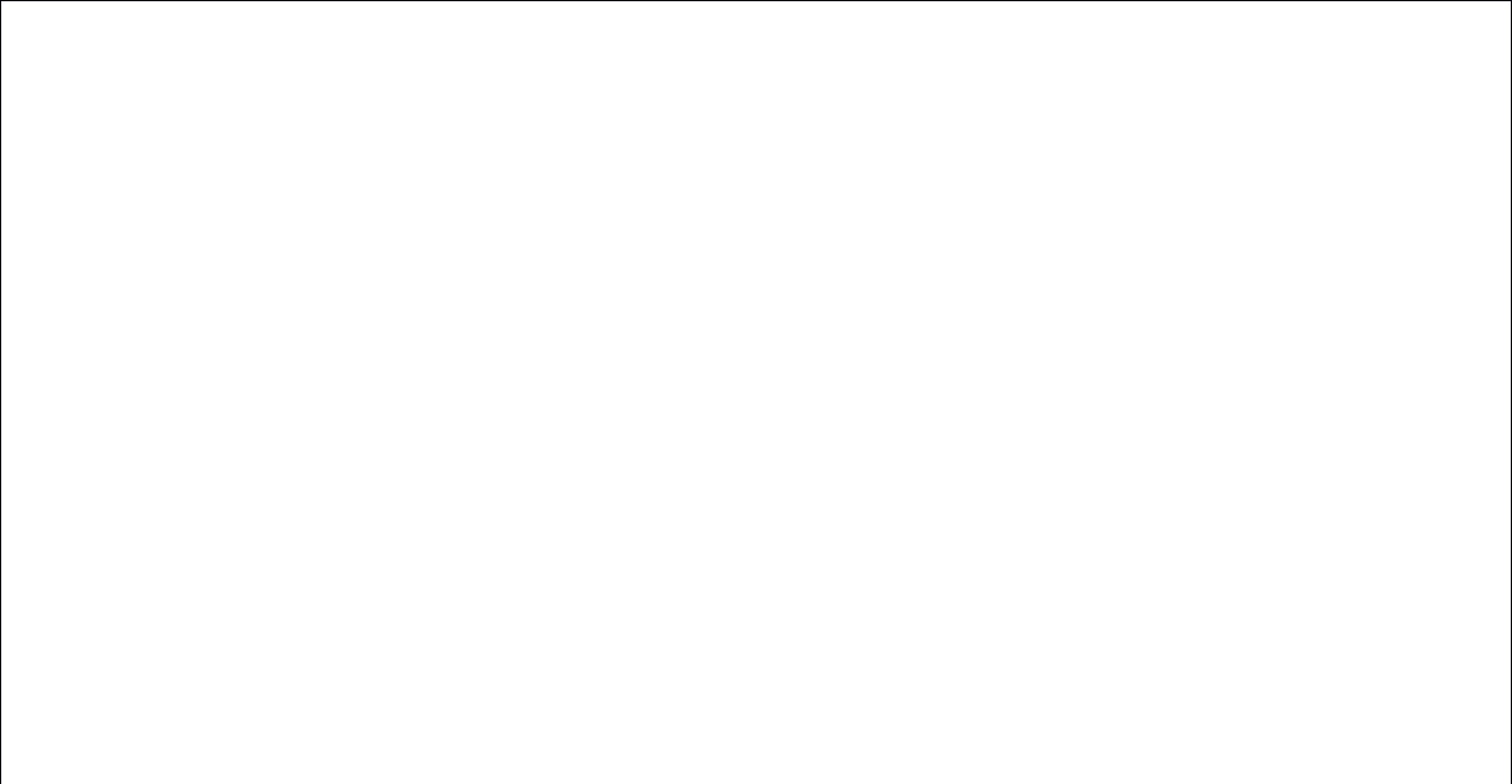 1.  Media-Specific Disclosure Requirements I : Disclosure to a Media Authority or other Public BodyName of Country: GermanySource of information: Bernd Malzanini, Managing director, KEKName of Country: GermanySource of information: Bernd Malzanini, Managing director, KEK9Name of Country: GermanySource of information: Bernd Malzanini, Managing director, KEK2B. Media-Specific Disclosure Requirements II: Disclosure Directly to the Public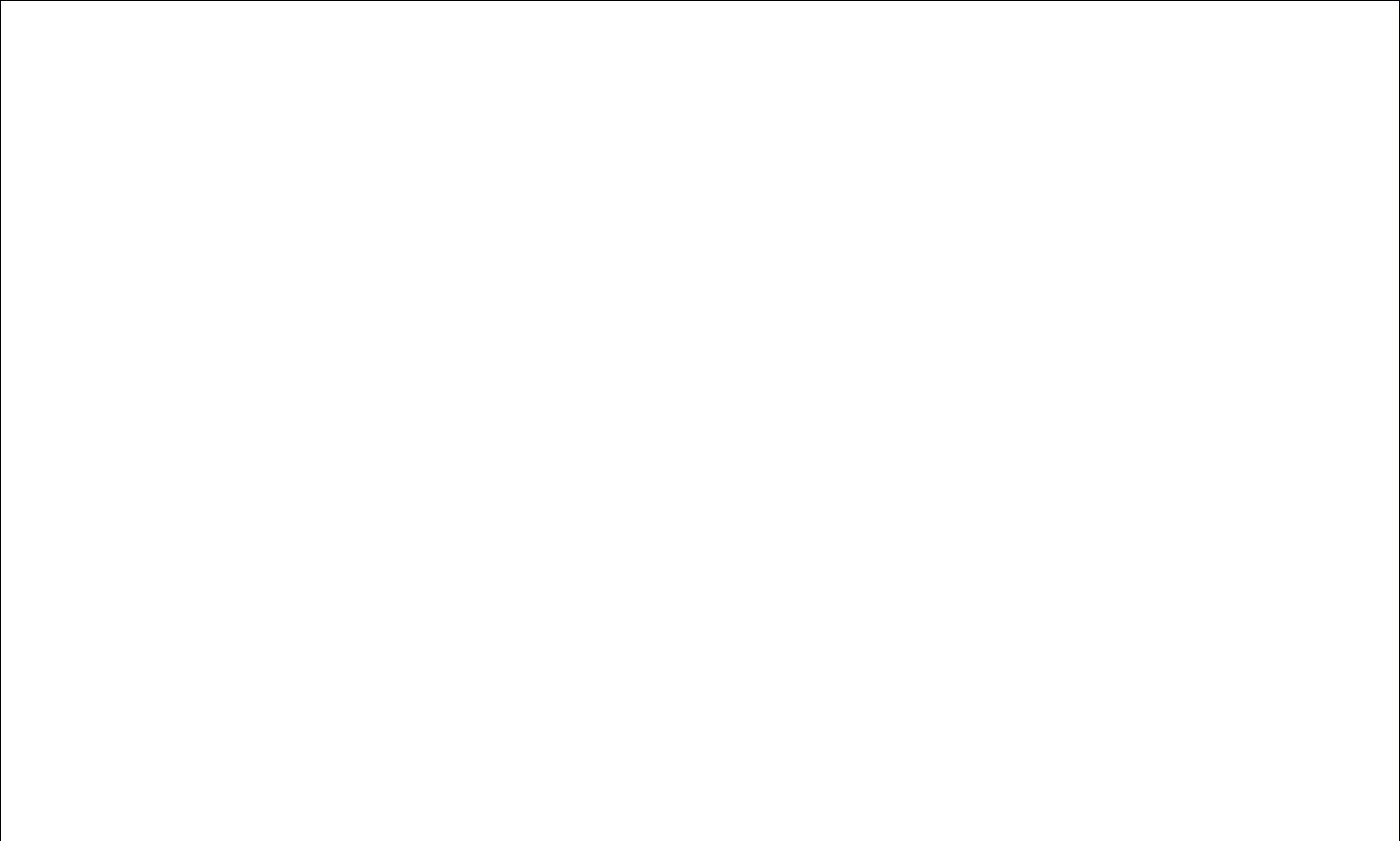 Name of Country: GermanySource of information: Bernd Malzanini, Managing director, KEK11Name of Country: GermanySource of information: Bernd Malzanini, Managing director, KEK12Name of Country: GermanySource of information: Bernd Malzanini, Managing director, KEK3.  Non Media-Specific Transparency Requirements (ie laws applying to companies)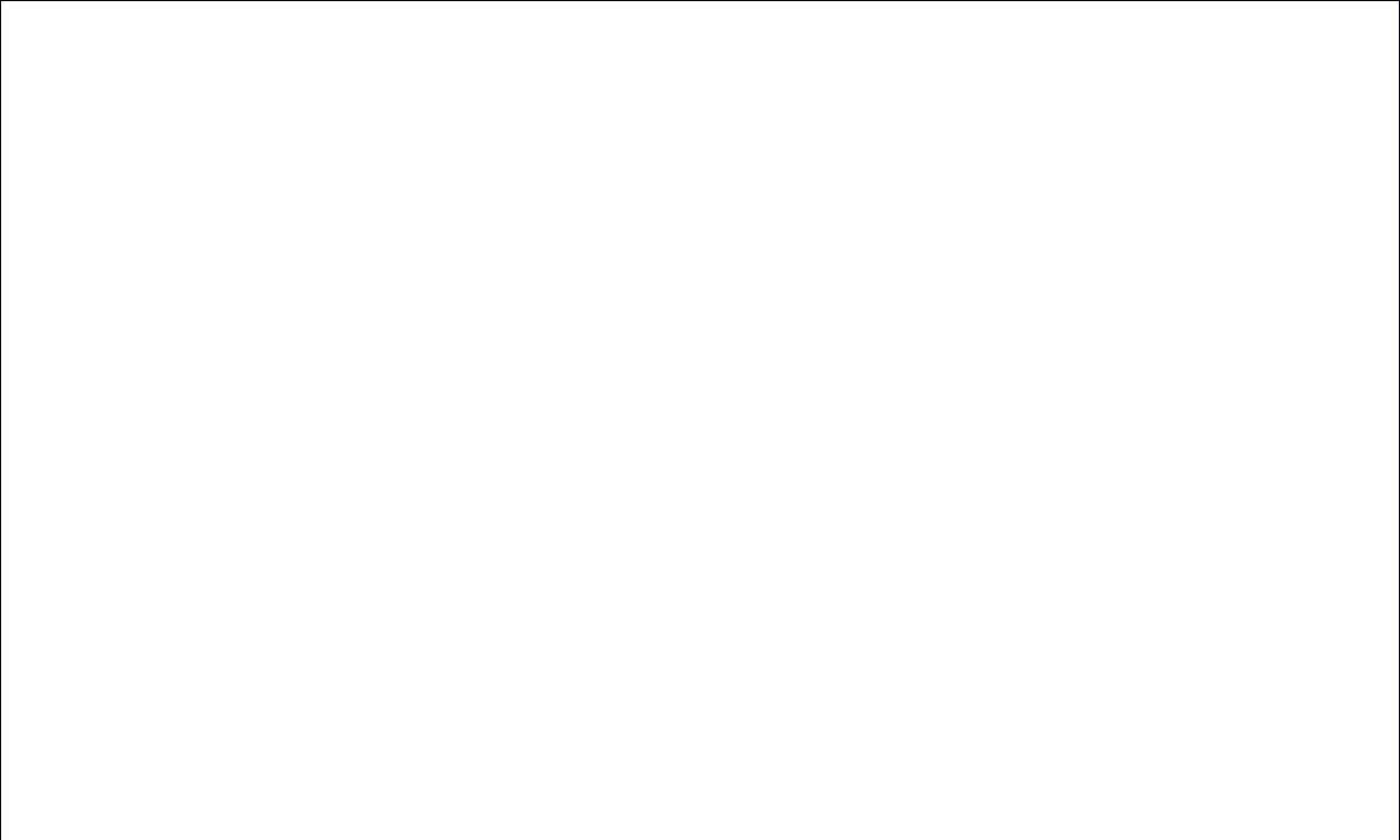 Name of Country: GermanySource of information: Bernd Malzanini, Managing director, KEK15Name of Country: GermanySource of information: Bernd Malzanini, Managing director, KEK8 In German - Handelsgesetzbuch9 Fiscal Code of Germany in the version promulgated on 1 October 2002 (Federal Law Gazette [Bundesgesetzblatt] I p. 3866; 2003 I p. 61), last amended by Article 9 of the Ordinance of 8 December 2010 (Federal Law Gazette I p. 1768). In GermanAbgabenordnung.See http://www.kek-online.de/Inhalte/programmliste_2010.pdf ; see also TV-Senderdatenbank ( TV- services database, created by the KEK) http://www.die-medienanstalten.de/service/datenbanken/tv-senderdatenbank.html Kommission zur Ermittlung der Konzentration im Medienbereich In German - Staatsvertrag für Rundfunk und Telemedien (Rundfunkstaatsvertrag - RStV), In German - Länder Telemedia is a legal term for electronic information and communication services. In addition to the RStV of the states (Länder) Telemedia are regulated by the federal Telemedia Act (Telemediengesetz – TMG: http://www.gesetze-im-internet.de/tmg/BJNR017910007.html ) Telemedia are (almost) all available services on the internet, for example, web shops, online auction sites, search engines, webmail services, information services (for example, to weather, traffic updates), podcasts, chat rooms, dating communities and web portals. Even private websites and blogs are considered as Telemedia unless they are used exclusively for private or family purposes and has absolutely no effect on the market (see Article 5 (1) TMG). Further information on this can be found at http://www.sibeth.com/fileadmin/media/PDF_Files/Newsletter/SIBETH_Newsletter_March09_Eng.pdf (Page 9 ff.) An example of an “Impressum you’ll find on the end of this article, because it is considered as a “telemedium”. In German - Bundesanzeiger In German - Handelsgesetzbuch In German – Aktiengesetz, http://www.gesetze-im-internet.de/aktg/ In German – Wertpapierhandelsgesetz, http://www.gesetze-im-internet.de/wphg In German - Bundesanstalt für Finanzdienstleistungsaufsicht In German - Verordnung zur Konkretisierung von Anzeige-, Mitteilungs- und Veröffentlichungspflichten sowie der Pflicht zur Führung von Insiderverzeichnissen nach dem Wertpapierhandelsgesetz - http://www.gesetze-im-internet.de/wpaiv/ In German - Aktiengesetz In German - Handelsregister In German - Bundesanzeiger In German - Handelsgesetzbuch In German - Unternehmensregister QUESTIONSYES/COMMENTSNO1.1 Who is requireda)Are media organisations which disseminate informationto discloseor those who have interests in such media organisationsinformation, whenspecifically required to report ownership information to aYand to whom?media authority or other public body or bodies?Yb)If YES, what is the legal basis of this requirement?The legal basis is the Interstate Treaty on Broadcasting and Telemedia (RStV) in theversion of the 13th Amendment to the Interstate Broadcasting Treaties. It entered intoforce on 1 April 2010).1 The relevant provisions are Art. 21 (2) no. 1, Art. 21 (7), Art. 29Sentence 1 of the RStV.The Interstate Treaty is a federal law which sets out the general framework for uniformstate broadcasting regulations, across Germany. It serves to harmonise state law on allthe major aspects of broadcasting and prevents German states from adopting laws oftheir own which diverge to any material extent.There are 14 separate State Media Authorities2 in Germany covering the 16 federalstates3 (most states have their own media authority whilst Hamburg & Schleswig-Holstein and Berlin & Brandenburg have each merged theirs). Each State MediaAuthority has its own state media law to cover the provision of broadcasting services(radio and TV).In the interests of simplicity and avoiding significant duplication, this section onlycovers the RStV since the procedure in each state law is comparable to that describedhere and must comply with the RStV.c)Who exactly is covered by this requirement,National private broadcast media (in practice just television)1Broadcasting within the meaning of the Treaty means both radio and television intheory with Article 20(a) defining those covered as “commercial broadcasters”.However there are no national private radio providers in Germany (except recentlysome new DAB+- providers). In addition, the terminology in the RStV is not alwaysconsistent; the provisions concerning concentration control and ownership disclosurerequirements relate only to nationwide television. So for both these reasons, inpractice this section refers only to national private television.4Online media are not covered by the requirement to disclose information under theseprovisions.d) To whom must the information be reported?Due to the federal structure of Germany, there are 14 state media authorities whichare in charge of licensing and controlling, as well as structuring and promotingcommercial broadcasting in Germany. The information must be reported to “thecompetent state media authority” (e.g. Art. 20 (2), Art 29 sent. 1 RStV).Under Art 23 (1) RStV and Art. 160 (1) No. 8 of the Company Law5, the annualaccounts and report should be submitted to the Commercial Registry.6e) Who must report the information?The information has to be given by “the broadcaster and … parties holding a direct orindirect interest in the broadcaster within the meaning of Article 28 (RStV)”.f)  Where notification is by those with an interest, is thisdependent on the size or scale of the interest, e.g. onlywhere a shareholding exceeds a certain size orNpercentage?Npercentage?If YES, what is the required threshold?g) Are foreign as well as domestic media organisationsYcovered by these requirements?If YES, do these requirements apply to EU as well as non-YEU foreign organisations?h) When is information to be notified?The competent state media authority must be notified:  when applying for a licence (Art. 21 para (1) and para (2) RStV); and  when changes are planned in participating interests or other influences, in writing22Name of Country: GermanyName of Country: GermanySource of information: Bernd Malzanini, Managing director, KEKSource of information: Bernd Malzanini, Managing director, KEKprior to their implementation (Art. 29 RStV).Annual accounts should be submitted to the Commercial Register (Art 23 (1) RStV andArt. 160 (1) No. 8 of the Company Law) and an announcement should be made in theFederal (electronic) Gazette7 according to Art. 325 of the German Commercial Code8(which sets out the procedure for the required disclosure).1.2 Whata)Name and contact details of media organisation?information is to beYprovided?b) Name and contact details of owner?b) Name and contact details of owner?Yc)Country of domicile of company with an interest?Yd)Citizenship/residence status of individual with anYinterest?Yinterest?e)Size of shareholding?According to Article 21 (1) RStV (Principles for the Licensing Procedure) the applicantshall provide all information and documents required for the consideration of itsIf YES, please provide detailslicence application. According to Art. 21 (2) no. 1, the obligation to provideYinformation and documents in particular relates to: “a description of the direct andYindirect interests of the applicant as defined in Article 28 (RStV) [see 1.2(g) below] andindirect interests of the applicant as defined in Article 28 (RStV) [see 1.2(g) below] andof the capital and voting rights of the applicant and associated companies as definedin the German Company Law”.f)If shares are held on behalf of another, e.g. throughbrokerage, must the name of the beneficial owner beYdisclosed?g)Details of companies or individuals with an indirectAccording to Article 21 (1) RStV (Principles for the Licensing Procedure) the applicantcontrolling or significant interest?Yshall provide all information and documents required for the consideration of itslicence application. According to Art. 21 (2) no. 1, the obligation to provideIf YES, please explain.information and documents in particular relates to: “a description of the direct andindirect interests of the applicant as defined in Article 28 (RStV) and of the capital andvoting rights of the applicant and associated companies as defined in the GermanCompany Law”.Art. 21(2) no. 4. requires disclosure of “agreements existing among the parties holdinga direct or indirect interest in the applicant within the meaning of Article 28 relating tothe joint provision of broadcasting as well as to trustee relationships and3Name of Country: GermanyName of Country: GermanySource of information: Bernd Malzanini, Managing director, KEKSource of information: Bernd Malzanini, Managing director, KEKSource of information: Bernd Malzanini, Managing director, KEKrelationships that are significant pursuant to Articles 26 and 28”.h)Political, religious or other affiliations of shareholder /Nowner?Nowner?i)Interests by owners in other media organisations?NIf YES, please explain.j)Interests by owners in non-media businesses?NIf YES, please explain.k)Interests in the media organisation by individuals (e.g.According to Art. 21 (2) no. 2 RStV (Principles for the Licensing Procedure), thefamily members or organisations) affiliated to theobligation to provide information and documents in particular relates to: “informationowner?about relatives as defined in Article 15 of the Fiscal Code9 among the parties pursuantto Art 21(1) [which is set out in 1.1(g) above]. The same shall apply to representativesIf YES, how is ‘affiliation’ defined in the relevantof the person or partnership or of the member of a body of a legal entity”instruments and what details are to be disclosed?Article 15 of the Fiscal Code defines relatives as: fiancé(e)s, spouses, relations byYblood or by marriage in direct line, siblings, children of siblings, spouses of siblings,and siblings of spouses, siblings of the parents, persons who are related to each otherlike parents and children through a permanent foster relationship involving a commonhousehold (foster parents and foster children).See also Art. 28 (4) RStV (Attribution of Services): “The analysis and assessment ofcomparable influences on a broadcaster shall also take into account existing familyrelationships. It shall apply the principles of commercial or fiscal law.”l)Management details: for example, directors (if aArt. 20 (a) (2) RStV determines that certain requirements (e.g. unlimited legalcompany), key executive officers, managing editor?capacity) must be fulfilled by the legal or statutory representatives of the company (ieYthe person responsible must always be a natural person). In order to prove this, itfollows that there is an obligation to provide information on a company’s keypositions.m) Subsequent changes in ownership (resulting from am) Subsequent changes in ownership (resulting from aYmerger or acquisition by other entities, etc.)?Ymerger or acquisition by other entities, etc.)?n) Sources of media revenue?n) Sources of media revenue?NIf YES, please explain.o)Other.p)Are these obligations sufficient to establish who the legalY4or natural persons are who effectively own andultimately control the media organisations?1.3 Effectiveness of1.3 Effectiveness of1.3 Effectiveness ofa)  Are there any sanctions for non-reporting?According to Art. 49(2), nos. 1, 2 and 4 RStV, a commercial broadcaster providing athedisclosuredisclosureservice transmitted nationally commits an administrative offence if it, eitherregimeYintentionally or through negligence, fails to fulfil its notification obligations. Accordingto Art. 49 (2) the administrative offence can be punished with a fine of up to€500,000.i.  If YES, have they have been applied in practice?To date, there have been almost no cases of a broadcaster being sanctioned becauseii. If NO, why not?they comply with the law.b) Can the public obtain access to this information?According to Art. 26 (7) RStV the state media authorities publish on their websites anannual list of nationwide commercial services. The list of includes all services, theirIf YES, how?broadcasters and parties with participating interests.10 The list is also published on thewebsite of KEK (Commission on Concentration in the Media).11 (The KEK is anindependent regulatory body with nationwide jurisdiction which is responsible formonitoring and enforcing compliance with the legal provisions designed to ensurediversity of opinion in nationally-transmitted private television.) The annual reportsYdrawn up by the KEK, mentioned above, are available free of charge upon request. It isalso available from the KEK’s website http://www.kek-online.de/Inhalte/jahresberichte.html.The list is also separately available via http://www.kek-online.de/Inhalte/programmliste_2010.pdf and via the state media authoritieswebsite http://www.die-medienanstalten.de/service/publikationen/programmliste-kek.htmlc) Is this information required to be made available to anyThere is no legal requirement to make this available to any other body.other body, for instance, parliament?NNHowever, KEK sends this report to more than 280 media professionals, journalists,However, KEK sends this report to more than 280 media professionals, journalists,If YES, please specify.politicians, state parliaments, universities, libraries and other institutions.d) Can certain information be withheld, for instance onThe scope of this provision is very limited. Art. 24 RStV says: “Data on the personal orgrounds of commercial sensitivity?material circumstances of a natural person or legal entity, or a partnership, oroperating or business secrets which are entrusted to the state media authorities, theirIf YES, please specifyNbodies, employees or third persons acting on their behalf within the framework of theexecution of their tasks or which have become known to them in some other waymust not be disclosed without authorisation. As regards the processing of personaldata, the data protection provisions of state law apply”.5Name of Country: GermanyName of Country: GermanyName of Country: GermanyName of Country: GermanySource of information: Bernd Malzanini, Managing director, KEKSource of information: Bernd Malzanini, Managing director, KEKSource of information: Bernd Malzanini, Managing director, KEKSource of information: Bernd Malzanini, Managing director, KEKe) Are there any bureaucratic or other constraints, fore) Are there any bureaucratic or other constraints, forinstance charges, on public access?instance charges, on public access?NNIf YES, please specifyIf YES, please specifyf)  Would a reasonable, nontechnical individual be able tof)  Would a reasonable, nontechnical individual be able toascertain who effectively owns and ultimately controlsascertain who effectively owns and ultimately controlsthe media organisation concerned from thethe media organisation concerned from theYinformation available?information available?Yinformation available?information available?If NO, please explain.If NO, please explain.g) Has the public made use of this facility in practice?g) Has the public made use of this facility in practice?Yi.  If YES, is it common practice? Do the media pick upi.  If YES, is it common practice? Do the media pick upYes. There are regular requests from the press, the public, politicians and otherYes. There are regular requests from the press, the public, politicians and otherthe information?the information?organisations to the KEK or to the state media authorities for such information. Asorganisations to the KEK or to the state media authorities for such information. Asii. If NO, why not?ii. If NO, why not?mentioned, the information is published by law on the websites of KEK and statementioned, the information is published by law on the websites of KEK and statemedia authorities. The media publish information on ownership when it is a matter ofmedia authorities. The media publish information on ownership when it is a matter ofpublic concern, eg when a merger is planned.public concern, eg when a merger is planned.2A. Media-Specific Disclosure Requirements II: Disclosure Directly to the Public2A. Media-Specific Disclosure Requirements II: Disclosure Directly to the Public2A. Media-Specific Disclosure Requirements II: Disclosure Directly to the Public2A. Media-Specific Disclosure Requirements II: Disclosure Directly to the Public2A. Media-Specific Disclosure Requirements II: Disclosure Directly to the Public2A. Media-Specific Disclosure Requirements II: Disclosure Directly to the PublicQUESTIONSQUESTIONSYES/COMMENTSNO2A.1 Who has to2A.1 Who has toa)  Are media organisations and/or their owners specificallya)  Are media organisations and/or their owners specificallydisclosediscloserequired to disclose ownership details directly to theYinformation andinformation andpublic?Yinformation andinformation andpublic?when?when?b) If YES, please specify the legal basis for this requirementThe legal basis is the Interstate Treaty on Broadcasting and Telemedia (RStV) in theThe legal basis is the Interstate Treaty on Broadcasting and Telemedia (RStV) in theversion of the 13th Amendment to the Interstate Broadcasting Treaties. Entry intoversion of the 13th Amendment to the Interstate Broadcasting Treaties. Entry intoforce: 1 April 2010).12.force: 1 April 2010).12.The Interstate Treaty is a federal law which provides the general framework forThe Interstate Treaty is a federal law which provides the general framework foruniform state broadcasting regulations, across the 16 German states.13 It serves touniform state broadcasting regulations, across the 16 German states.13 It serves toharmonise state law on all the major aspects of broadcasting and prevents Germanharmonise state law on all the major aspects of broadcasting and prevents Germanstates from adopting laws of their own which diverge to any material extent. Seestates from adopting laws of their own which diverge to any material extent. See1.1(b) above for more detail on the legal structure.1.1(b) above for more detail on the legal structure.66Name of Country: GermanyName of Country: GermanyName of Country: GermanyName of Country: GermanySource of information: Bernd Malzanini, Managing director, KEKSource of information: Bernd Malzanini, Managing director, KEKSource of information: Bernd Malzanini, Managing director, KEKSource of information: Bernd Malzanini, Managing director, KEKc) Who exactly is covered by this requirement?c) Who exactly is covered by this requirement?Broadcasting within the meaning of the Treaty means both radio and television intheory with Article 20(a) defining those covered as “commercial broadcasters”.However there are no national private radio providers in Germany (except recentlysome new DAB+- providers). In addition, the terminology in the RStV is not alwaysconsistent; the provisions concerning concentration control and ownership disclosurerequirements relate only to nationwide television. So for both these reasons, inpractice this section refers only to national private television.Online media (telemedia14) are only covered by the law if they can be defined as“broadcasting”; in practice the differentiation is often quite difficult. The criterion fordeciding this is: are they broadcasting or not? The legal (negative) definition can befound here:Art. 2 (3) RStV:“Broadcasting does not in any case mean programming which is offered to fewer than500 potential users for simultaneous reception”d) Does the duty apply to foreign as well as domestic mediad) Does the duty apply to foreign as well as domestic mediaYorganisations?Yorganisations?e) Are there are any differences in the requirements thate) Are there are any differences in the requirements thatNapply to European and non-European organisations.f)Where exactly is the information to be disclosed?The annual accounts and report should be made public in the Federal (electronic)Gazette15 (http://www.bundesanzeiger.de/) under Art 23 (1) RStV and Art. 325 of theGerman Commercial Code16 (which sets out the procedure for the requireddisclosure).g)When is information to be made available to the public?This should be done annually for television.When telemedia are covered by the law (see 3.1c above). Their information shouldalways be visible; this might be on the homepage of their website under the term“Impressum” (which would equate to something like “About Us” or “LegalInformation” in English). Under Article 55(1) of the RStV providers of telemedia notexclusively serving personal or familial purposes must keep the name and address aswell as, in the case of legal persons, the name and address of the authorisedrepresentative visible.Article 55(2) requires providers of telemedia containing journalistic edited work whichcompletely or partially reproduce texts or visual contents of periodical print media77Name of Country: GermanyName of Country: GermanySource of information: Bernd Malzanini, Managing director, KEKSource of information: Bernd Malzanini, Managing director, KEKSource of information: Bernd Malzanini, Managing director, KEKmust, also name an accountable person, including their name and address.2A.2 Whata) Name of owner?a) Name of owner?information mustYbe disclosed?b)Country of domicile if a company? /NCitizenship/residence status if an individual?NCitizenship/residence status if an individual?c)Size of shareholding?Only when exceeding the respective thresholds, starting at 3%. (Art 23 (1) RStV andYArt. 325 of the German Commercial Code).If YES, please provide detailsd)If shares are held on behalf of another, e.g. throughbrokerage, must the name of the beneficial owner beNdisclosed?e)Details of companies or individuals with an indirectcontrolling or significant interest?NNIf YES, explain.f)Political, religious or other affiliations of shareholder /Nowner?Nowner?g)Interests by owners in other media organisations?If YES, explain.NIf YES, explain.h) Management details: for example, directors (if ah) Management details: for example, directors (if aAnnual reports would contain names of members of the board of management. Acompany), key executive officers, managing editor?detailed example is:Yhttp://www.bertelsmann.com/bertelsmann_corp/wms41/customers/bmir/pdf/JA_Bertelsmann_AG_2010_deutsch.pdfi)Sources of media revenue?YUnder RStV Article 23(1), the balance sheet and profit and loss account must beYpublicised.publicised.j)Other.k)Are these obligations sufficient to establish who the legalThe provisions of Art. 23 (1) (RStV) concern only nationwide commercial (TV)or natural persons are who effectively own andbroadcasters, not local and regional radio and (TV) broadcasters. The provisions on theultimately control the media organisations?Ntelemedia provide very little information. Beneficial ownership and indirect control /interests are not disclosed directly to the public so it is not possible to identify theowner behind the owner.8Name of Country: GermanyName of Country: GermanySource of information: Bernd Malzanini, Managing director, KEKSource of information: Bernd Malzanini, Managing director, KEKSource of information: Bernd Malzanini, Managing director, KEK2A.3 Effectivenessa)Are there any sanctions for non-reporting?According to Art. 49 sent. 2, no. 3 RStV, a commercial broadcaster providing a serviceof the disclosuretransmitted nationally commits an administrative offence if it, either intentionally orregimeIf YES, what is the range of potential sanctions and whoYthrough negligence, fails in its notification obligations. According to Art. 49 (2) thehas power to impose them?Yadministrative offence can be penalised by a fine of up to €500,000. Until now, therehas power to impose them?administrative offence can be penalised by a fine of up to €500,000. Until now, therehave not been any cases where a broadcaster has been sanctioned because they arecomply with the law.b)  Are sanctions, if available, applied in practice?b)  Are sanctions, if available, applied in practice?UnknownIf NO, why not?c)Can certain information be withheld, for instance onArticle 24 of the RStV requires that state media authorities must obtain authorisationgrounds of commercial sensitivity?to disclose personal information, or business secrets. Other than that the dataprotection provisions of state laws apply.If YES, please specifyYYArt. 160 of the Companies Act states that “reporting must be omitted to the extentArt. 160 of the Companies Act states that “reporting must be omitted to the extentthat it is necessary for the good of the Federal Republic of Germany or one of theirstates.” This provision is often criticised in commentaries to the Companies Act forbeing too broad.d)Are there any bureaucratic or other constraints, forinstance charges, on public access?NNIf YES, please specifye)Would a reasonable, nontechnical individual be able toascertain who effectively owns and ultimately controlsthe media organisation concerned from the informationSee 2A.2(k) aboveavailable?NIf NO, please explain.f)Has the public made use of this facility in practice?There are regular requests from the media, the public, politicians and otherorganisations to the KEK or to the state media authorities for such information. AsIf NO, why not?Ymentioned, the information is published by law on the websites of KEK and statemedia authorities. The media publish information on ownership when it is a matter ofpublic concern, eg merger plans.QUESTIONSYES/COMMENTSNO2B.1 Who has toa)Are media organisations and/or their owners specificallyThe press is largely unregulated in Germany.discloserequired to disclose ownership details directly to theinformation andpublic?when?b)If YES, please specify the legal basis for this requirementc)Who exactly is covered by this requirement?Print media in Bavaria, Saxony, Thüringia, Hesse and Rhineland-PfalzOnly the press laws of the states of Bavaria (Art. 8 (3)), Saxony, Thuringia (Art. 8),Hesse (Art. 5 (2) and Rhineland-Pfalz (Art. 8) contain provisions on the disclosure ofownership for periodic printing units. The regulations are quite complicated: normallythe owners are obliged to publish in their newspapers at intervals ranging from onceto several times a year (depending on the press law concerned) details of theownership including name, address of the owner and shareholders. There is noprecise specification of what kind of shareholder this is and so it is not clear whetherbeneficial shareholders or those with a direct or indirect interest would be disclosed.It is worth noting that all the state media laws contain press-broadcasting cross-ownership rules to prevent what the Constitutional Court called “double monopolies”.As mentioned this rules vary from state to state, since they are not covered by theInterstate Treaty. So if a publishing company has a dominant share of the localperiodicals distributed in the broadcast coverage area the ownership of local stationsis restricted. Because of this potential cross-ownership-relations the publishingcompanies are obliged to disclose their ownership structure in the case of anyplanned merger.Furthermore big media companies as Bertelsmann are publishing annual reports andcorporate brochures. In general it is well known who owns the main print mediaoutlets (cf. for this “alle Pressetitel anzeigen” = “show all print titles” on the KEK-Mediadatabase: http://www.kek-online.de/db/index.php?mt=3&s=&f=0&pq=1).d) Does the duty apply to foreign as well as domestic mediad) Does the duty apply to foreign as well as domestic mediaSee 2B.1(c) aboveorganisations?e) Are there are any differences in the requirements thate) Are there are any differences in the requirements thatSee 2B.1(c) aboveapply to European and non-European organisations.f)Where exactly is the information to be disclosed?See 2B.1(c) above10g)When is information to be made available to the public?2B.2 Whata)Name of owner?Name of owner?See 2B.1(c) aboveinformation mustbe disclosed?b)Country of domicile if a company? /See 2B.1(c) aboveCitizenship/residence status if an individual?c)Size of shareholding?See 2B.1(c) aboveIf YES, please provide detailsd)If shares are held on behalf of another, e.g. throughSee 2B.1(c) abovebrokerage, must the name of the beneficial owner bedisclosed?e)Details of companies or individuals with an indirectSee 2B.1(c) abovecontrolling or significant interest?If YES, explain.f)Political, religious or other affiliations of shareholder /See 2B.1(c) aboveowner?g)Interests by owners in other media organisations?See 2B.1(c) aboveIf YES, explain.h)Management details: for example, directors (if aSee 2B.1(c) abovecompany), key executive officers, managing editor?i)Sources of media revenue?See 2B.1(c) abovej)Other.See 2B.1(c) abovek)Are these obligations sufficient to establish who the legalSee 2B.1(c) aboveor natural persons are who effectively own andultimately control the media organisations?2B.3 Effectivenessa)Are there any sanctions for non-reporting?See 2B.1(c) aboveof the disclosureregimeIf YES, what is the range of potential sanctions and whohas power to impose them?b)Are sanctions, if available, applied in practice?See 2B.1(c) aboveIf NO, why not?c)Can certain information be withheld, for instance onSee 2B.1(c) abovegrounds of commercial sensitivity?If YES, please specifyd)Are there any bureaucratic or other constraints, forSee 2B.1(c) aboveinstance charges, on public access?If YES, please specifye)Would a reasonable, nontechnical individual be able toSee 2B.1(c) aboveascertain who effectively owns and ultimately controlsthe media organisation concerned from the informationavailable?If NO, please explain.f)Has the public made use of this facility in practice?See 2B.1(c) aboveIf NO, why not?QUESTIONSQUESTIONSYES/COMMENTSNO3.1 Who is required3.1 Who is requireda)Are there non media-specific transparency requirementsto disclose what, toto disclose what, tothat require media organisations to disclose ownershipYwhom and when?whom and when?information?b) What is the relevant legal basis for disclosure?b) What is the relevant legal basis for disclosure?Art. 21 (2) German Companies Law17 (AktG); Art. 21 (1); and Art. 26 German SecuritiesTrading Act18 (WPHG).Please note that the Interstate Treaty (Sections 1 and 2 above) is a special lawconcerning the media sector and gives more power in this field than company law.c) To whom do the disclosure requirements apply (e.g.,c) To whom do the disclosure requirements apply (e.g.,The provisions are only relevant for companies which are listed on the stock exchange.companies) and, In particular, where companies arerequired to provide ownership details, which types ofcompanies are covered?d) To whom is the information to be disclosed?d) To whom is the information to be disclosed?According to Art. 21 (2) AktG, as soon as a company owns a controlling interest (whichis the majority of the shares, as defined in Art 16(1)) in another company, it shallnotify the company in which there is a majority interest in writing immediately.Under § 21 section 1 of the German Securities Trading Act (WpHG), any person,through acquisition, sale or any other means, whose total voting rights in an issuer -the country of origin of which is the Federal Republic of Germany - reaches, exceedsor falls below 3 percent, 5 percent, 10 percent, 15 percent, 20 percent 25 percent, 30percent, 50 percent or 75 percent, shall inform the issuer immediately. Notice must begiven within four trading days, at the latest. Pursuant to § 26 WpHG the issuer mustimmediately, at the latest three trading days after receipt, publish these notificationsand inform the Federal Financial Supervisory Authority (BaFin)19.The annual accounts must be submitted to the Commercial Register and the FederalGazette (see 4.2(a) below).These provisions have no real meaning for the state media supervision. The specialprovisions in the RStV go far beyond that, because Article 29 RStV states thatnotification must be before planned changes are implemented.e)When is the information to be notified?When there is a stock transfer – see 3.1(d) above.13Annually, in the case of annual accounts.f)  What information must be disclosed?According to Art. 21 of the WPHG in conjunction with Art. 17 (1) of the “Regulation onthe notification, disclosure and publication duty and the duty to maintain directoriesof insider trading under the Securities Act20 (WpAIV), the information to be disclosedincludes the name, address, seat and country of the shareholder, relevant threshold,exact size of shareholding, date of transaction. It is not explicitly required thatinformation on trustee relationships (a case of beneficial ownership) or existing familyrelationships be disclosed so there is no guarantee of obtaining such information.g) Do these obligations enable the public to obtainIt is unlikely that a member of the public without some technical understanding wouldsufficient information to establish which legal or naturalbe able to interpret the materials sufficiently to work out who owns the media.persons effectively own or ultimately control mediaNorganisations?NIn addition, because of the various thresholds of the Companies Act and the Securitiesorganisations?In addition, because of the various thresholds of the Companies Act and the SecuritiesTrading Act, it might be possible to disguise the true ownership.If NO, please explain.3.2 Effectivenessa) Where is the information recorded?According to Art. 160 (1) No. 8 of the Company Law21, the annual accounts and reportshould be submitted to the Commercial Register 22 and an announcement made in theFederal (electronic) Gazette23 according to Art. 325 of the German Commercial Code24(which sets out the procedure for the required disclosure). Additionally theinformation must be put on the website of the Commercial Register25 (Art. 8b HGB).According to Art. 26 (1) of the WPHG the information is also “to be published”. Thereare a broad range of possibilities as to what “publish” might mean according to Art.21(1) of Transparency Directive 2004/109/EC – ranging from newsagencies, towebsites, or in the print media etc. Following is an example of web publication.http://www.centrotec.de/investor-relations/aktie/veroeffentl-26-abs-1-wphg.html.b) Are there any sanctions for non-reporting?YAccording to Art. 39 (2) WPHG an administrative offence can be penalised by a fine ofup to €200,000. Additionally Art. 28 WPHG stipulates the loss of voting rights for aIf YES, what form do they take and who applies them?shareholder that has not disclosed information until all information is disclosed.c) Are any applicable sanctions for violations applied inUnknownpractice?If NO, why not?d) Can the public obtain access to this information?YUnder Article 8(b) of the HGB, the information must be available on the CompanyRegister website.If YES, how?14Name of Country: GermanyName of Country: GermanySource of information: Bernd Malzanini, Managing director, KEKSource of information: Bernd Malzanini, Managing director, KEKe) Are there any practical conditions or charges that couldIt is free to register to use the Company Register portal. No fees are charged forserve to restrict public access?Nviewing company data and using the announcements in the register. For obtainingNhard copy printouts, the fees range from free to €4.50 per document, depending onhard copy printouts, the fees range from free to €4.50 per document, depending onIf YES, please specify,what the document is.26f)   Would a reasonable, nontechnical individual be ableThe information is not easy to understand and because of the various thresholds ofto understand who effectively owns and ultimatelythe Companies Act and the Securities Trading Act, it might be possible to disguise thecontrols the media organisations using theNtrue ownership.information indicated in this section?Ninformation indicated in this section?Also it only covers those companies which are trading on the stock exchange and notIf NO, why not?those that do not.g) Have the public made use of this facility to establishUnknownmedia ownership information in practice?If NO, or limited, use has been made, why not?ENDNOTESENDNOTES